.Introduction: 32 Cts. Start after approx. 26 sec. (on the vocal).For more information, contact Ira at: dancewithira@comcast.netNO TAGS, NO RESTARTS !!PART I. (R SIDE MAMBO w/¼ TURN R;L SIDE MAMBO); REPEATPART II. (4 KICK BALL CHANGE STEPS)PART III. 4 TOE STRUTS; STEP R ACROSS L, L CHASSE, ROCK BACK, RECOVERPART IV. MAKE ½ TURN R, L CHASSE, ROCK BACK, RECOVER; MAKE ¼ TURN R, ROCK FWD., RECOVER, STEP BACK ON L, ROCK BACK ON R, RECOVER ON LREPEAT DANCE.Last Revision – 23rd February 2012Mamboritmo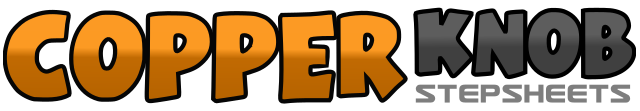 .......Count:32Wall:4Level:High Beginner / Low Intermediate Mambo rhythm.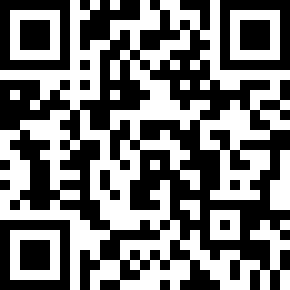 Choreographer:Ira Weisburd (USA) - January 2012Ira Weisburd (USA) - January 2012Ira Weisburd (USA) - January 2012Ira Weisburd (USA) - January 2012Ira Weisburd (USA) - January 2012.Music:Ritmo Bueno - Orchestra Bagutti : (Album: Latino - Track #7 - 2011)Ritmo Bueno - Orchestra Bagutti : (Album: Latino - Track #7 - 2011)Ritmo Bueno - Orchestra Bagutti : (Album: Latino - Track #7 - 2011)Ritmo Bueno - Orchestra Bagutti : (Album: Latino - Track #7 - 2011)Ritmo Bueno - Orchestra Bagutti : (Album: Latino - Track #7 - 2011)........1&2Step R to R, Step L to L, ¼ turn R onto R3&4Step L to L, Step R to R, Step-close L to R5&6Step R to R, Step L to L,¼ turn R onto R7&8Step L to L, Step R to R, Step-close L to R1&2&Kick R to R, Step R back, Step L to L, Step R across L3&4&Kick L to L, Step L back, Step R to R, Step L across R5&6&Kick R to R,Step R back,Step L to L, Step R across L7&8&Kick L to L, Step L back,Step R to R, Step L across R1&2&Touch R toe fwd., Step R in place, Touch L toe fwd., Step L in place3&4&Touch R toe fwd., Step R in place, Touch L toe fwd., Step L in place5,6&Step R across L, Step L to L, Step close R to L7,8&Step L to L, Step R back, Recover fwd. on L1,2&Make ½ turn R on R, Step L to L,Step-Close R to L3,4&Step L to L, Step R back, Recover fwd. on L5,6&Make ¼ turn R on R, Step L fwd., Recover back on R7,8&Step L back, Step back w/ R, Recover fwd. on L